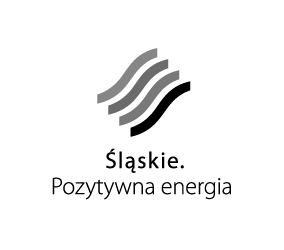 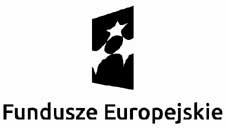 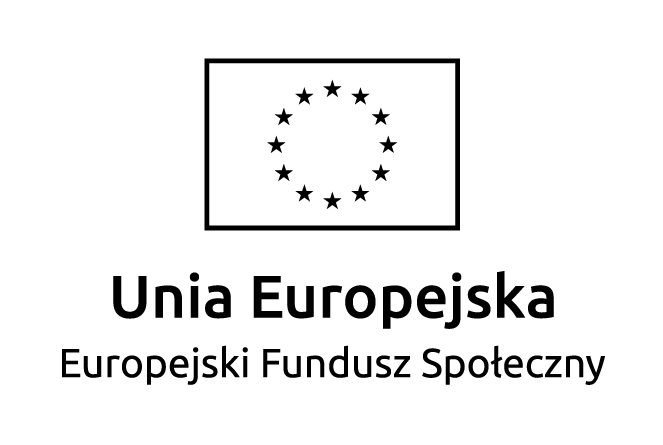 ZGŁOSZENIE UCZESTNICTWA W SPOTKANIU INFORMACYJNYMWsparcie przedsiębiorczości w ramach Funduszy Europejskich
w perspektywie 2014-2020Zasady aplikowania o środki EFS w ramach Podziałania 7.1.3 RPO WSL 2014-2020 oraz Podziałania 1.2.1 PO WER 2014 -202021 kwietnia 2016, godzina 10:00 – 12:00 Formularz prosimy wypełnić drukowanymi literamiInstytucja, adres i telefonProsimy o wypełnienie poniższego pola w przypadku gdy uczestnikiem jest osoba ze specjalnymi potrzebami (osoby niedowidzące i niewidzące, osoby z upośledzeniem słuchu, osoby z ograniczeniami ruchowymi itd.)Prosimy o wypełnienie pola jeśli mają Państwo pytania lub zagadnienia dotyczące ogłoszonego konkursu Prosimy o przesłanie zgłoszenia do dnia 19 kwietnia 2016 r. do godz. 14.00na adres e-mail: szkolenia.efs@wup-katowice.plDane osobowe w zakresie przedstawionym w niniejszym formularzu zbierane są w celu zorganizowania i obsługi spotkania. Osoba, której dane dotyczą, ma prawo do wglądu w swoje dane i prawo do ich poprawiania. Zgadzam się, aby moje dane były wykorzystane w przyszłości przez organizatora spotkania do informowania mnie o jego bieżącej działalności.Data											PodpisCzęstochowska Filia Wojewódzkiego Urzędu Pracy w Katowicach  Al. Niepodległości 20/22, sala nr 1.02 (sala Stowarzyszenia Księgowych), parter Imię i nazwiskoInstytucjaTelefonPrezentacje ze spotkania będą wysyłane wyłącznie drogą elektroniczną. Prosimy o podanie adresu e-mail do wysyłki.Adres do korespondencjie-mailSpecjalne potrzeby uczestnikaTreść pytania/zagadnienia